French GuianaFrench GuianaFrench GuianaMay 2026May 2026May 2026May 2026SundayMondayTuesdayWednesdayThursdayFridaySaturday12Labour Day3456789Victory Day10111213141516Ascension Day1718192021222324252627282930PentecostWhit Monday31Mother’s Day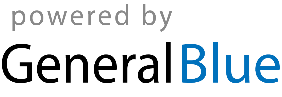 